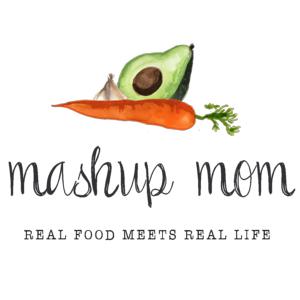 Shopping list (through 11/7):Dairy & refrigeratedEmporium Selection 4 oz feta crumbles, $2.29 (Mon, Fri)
8 oz Happy Farms mozzarella cheese block, $1.79 (Tues)
Priano shredded Parmesan, $1.99 (Tues, Thurs, Fri)GroceryL’Oven Fresh spinach wraps, $2.49 (Weds)
Southern Grove 6 oz pepitas, $2.29 (Mon, Fri)
32 oz Chef’s Cupboard chicken broth, $.99 (Sun)
2 cans Dakota’s Pride garbanzo beans, $.98 (Weds)
1 can Dakota’s Pride Great Northern beans, $.49 (Fri)
1 can Happy Harvest fire roasted diced tomatoes, $.89 (Fri)
17.6 oz oz Priano potato gnocchi, $1.79 (Thurs)MeatParkview Polska kielbasa, $2.39 (Thurs)
4.5 lbs boneless skinless chicken breast, $7.61 (Sun, Mon, Tues)
12 oz Fremont Fish Market medium raw peeled shrimp (frozen), $5.69 (Fri)ProducePint blueberries, $2.29 (Mon, Weds)
3 lbs Gala apples, $1.49 (Mon, Weds)
2 lbs lemons, $2.99 (Sun, Mon, Weds, Thurs, Fri)
1 lb asparagus, $1.89 (Sun)
16 oz Simply Nature organic spring mix, $4.19 (Mon, Weds, Fri)
12 oz Simply Nature organic chopped kale, $2.99 (Tues, Thurs)
2 packs 8 oz white mushrooms, $3.58 (Sun, Thurs)
Medium head of cauliflower, $2.49 (Fri)
3 heads garlic, $1.29 (Sun, Mon, Tues, Weds, Thurs, Fri)
3 lbs yellow onions, $1.89 (Tues, Weds, Thurs)
Pint grape tomatoes, $1.89 (Tues)
2 Roma tomatoes, $.50 (Weds)
3 avocados, $1.77 (Mon, Weds)Total: $60.93Staple items you’ll need – AKA: Pantry spices & condiments used in this week’s recipes. Olive oil, butter, sea salt, black pepper, parsley, oregano, Italian seasoning, Dijon mustard, honey, crushed red pepper, basil, balsamic vinegar, smoked paprikaNote: In many cases you can substitute for and/or omit some of these, depending on the recipe. Read through the recipes to see where you may need to re-stock your pantry staples.ALDI Meal Plan week of 11/8 – Find the recipes at MashupMom.comALDI Meal Plan week of 11/8 – Find the recipes at MashupMom.comSundayBaked lemon chicken w/ asparagus & mushroomsMondaySimple summer salad with chicken & blueberries, applesTuesdayCaprese chicken + kale skilletWednesdayVegetarian lemon chickpea wraps, apple slices, blueberriesThursdaySheet pan gnocchi with sausage & veggiesFridayGarlic shrimp w/ roasted cauliflower, white beans, & tomatoes, saladSaturdayLeftovers – pizza night – or carryout